Tomelilla kommun tillsammans med Bollerup arrangerar läger 
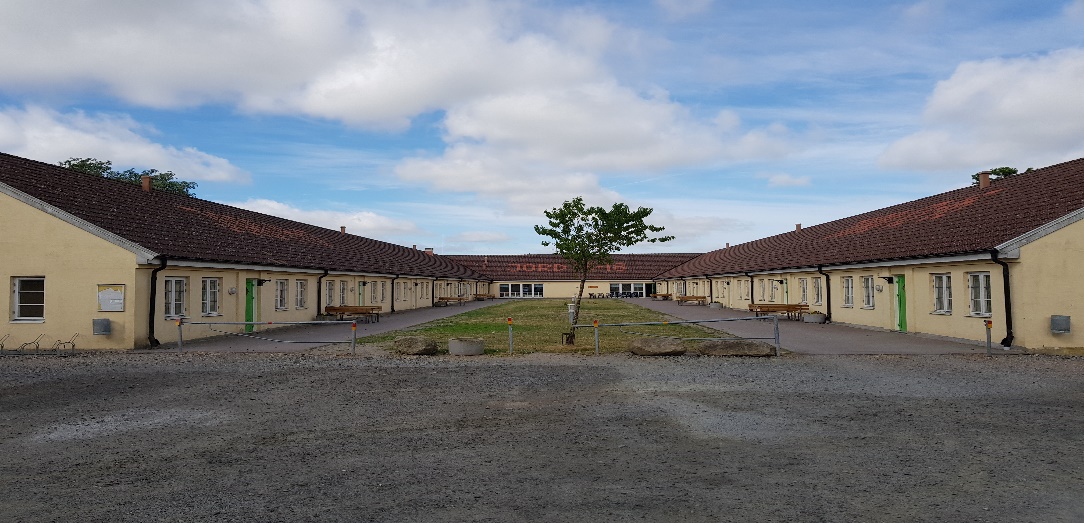 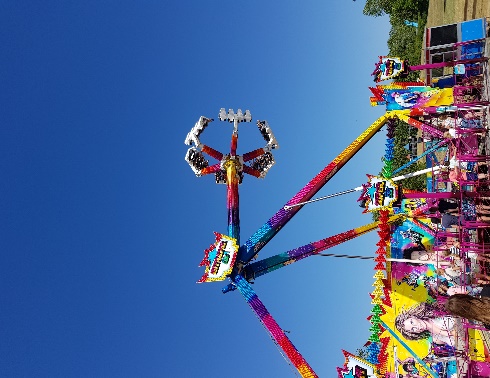 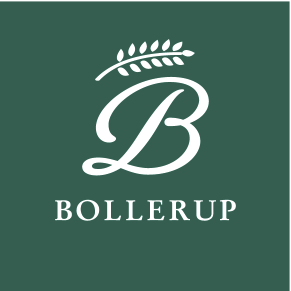 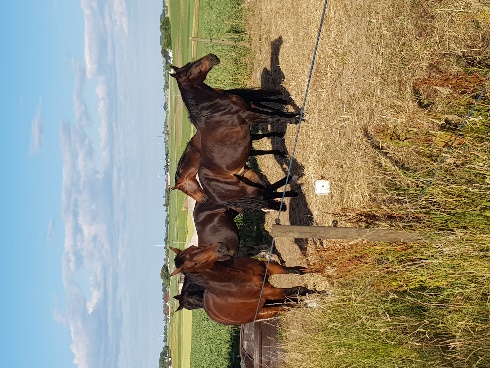 För personer 12–20 år med Högfungerande Autism/AspergerVecka 26      26 juni - 30 juni 2023Vill du vara med?Ta kontakt med din handläggare i din kommun, få en blankett och ansök om korttids vistelse enligt LSS. 
Adresser till dina handläggare finns på sida 3.Fyll i sida 5,6 och 8 och lämna dem till din handläggare tillsammans med sida 7 som finns i detta häfte.Om du får din ansökan beviljad önskar vi att handläggaren skickar in sida 5,6,7 och 8.
Anmälan måste skickas in via post.
Adressen är: 
Bollerups Naturbruksgymnasium
Kansliet
273 94 Tomelilla
Märk kuvertet: ” Läger Bengt Nilsson”

Sida 5 och 6 ska vara underskriven av God Man/kontaktperson och deltagare.
Sida 7 ska vara underskriven av handläggare.
Sida 8 ska vara underskriven av deltagare, God Man/kontaktperson och handläggareFakturan skickas från Bollerup under juni månad. Egenavgiften ska vara betald innan förfallodagen för en garanterad plats på lägret.
Aktivitetsschema, packningslista och fakturan kommer i samma brev.Har du frågor om lägret kontakta Tomelilla Kommun Christina Rohlin:
0709-958411 eller e-posta: christina.rohlin@tomelilla.seHandläggareYstads kommun                                                                                                                               Myndighetsenheten MFF Ystad kommun
Blekegatan 1
271 80 Ystad
Telefonnummer: 0411–577900 En väg in öppen dygnet runt                                                                         (Linjen öppen för personligt svar med telefontid vardagar klockan 08.30-09.30)                                                          E-post: bistandshandlaggare@ystad.seSjöbo kommun
Vård och omsorg
275 80 Sjöbo
För dig med födelsedatum 1–17 kontakta:
Erica Gård. Telefonnummer: 0416–27340För dig med födelsedatum 18–31 kontakta:
Kristina Svedenmark. Telefonnummer: 0416-272 85Simrishamns kommun
Stenbocksgatan 24
272 80 Simrishamn
Kristian Tapia. Telefonnummer: 0414-81 93 93
Cecilia Malmgren. Telefonnummer: 0414-81 93 75
Johanna Lövall. Telefonnummer: 0414-81 93-92Skurups kommun
Västergatan 44
274 32 Skurup
Maria Elmstedt. Telefonnummer: 0411-53 62 09
Telefontid: måndag-fredag kl. 10:00-14:00Tomelilla kommun
Gustavs Torg 16
273 80 Tomelilla
Susanne Jönsson. Telefonnummer: 0417-180 43
Emma Ekstrand. Telefonnummer: 0417-184 64
Hanna Malmberg. Telefonnummer 0417-180 82 
Telefontid: måndag – fredag kl. 08:30-10:00InformationDatum	26 juni – 30 juni 2023.Lägerplats	Bollerups Naturbruksgymnasium, Tomelilla.Målgrupp	Ungdomar med Högfungerande Autism/ Asperger enligt LSS 12–20 år (Födelseår 2003–2011).Samarbetspartners	Kommunerna i Simrishamn, Ystad, Skurup och Sjöbo.Aktiviteter	Vi gör ett blandat program där du får prova på olika aktiviteter. Det kommer att vara aktiviteter i sporthallen, musikunderhållning, prova på traktorsimulator, spela spel och besöka Tosselilla Sommarland med mera.
I år måste vi ta hänsyn till Folkhälsomyndighetens rekommendationer. Se sida 8.Samling	På Bollerups Naturbruksgymnasium den 26 juni klockan 10:00.Avslutning	På Bollerups Naturbruksgymnasium den 30 juni klockan 13:00.Logi	Samtliga rum har dusch och toalett. Gemensamt uppehållsrum.Förtäring	Frukost, lunch, middag och fika ingår i priset.Kläder och övrigt	Lämpliga kläder till våra aktiviteter.Pengar 	Vid någon av aktiviteterna kan du köpa glass, godis med mera.Fickpengar	Förslagsvis: 200 kr.Sista anmälningsdag	11 april och det är ett begränsat antal platser. Bollerup skickar bekräftelse på mottagen anmälan.Deltagande	Lägerdeltagaren kan endast deltaga vid beviljad korttidsvistelse.Anmälan	Ansökan görs hos handläggare i respektive kommun. Anmälan skickas in av handläggare, se sida 2.Läger-avgift	Deltagaren betalar egenavgift 1400 kr. och kommunen 2000 kr för logi, aktiviteter och övriga kostnader samt personalkostnader.Personal	Kommunerna anställer personal gemensamt.Betalning	Bollerup skickar faktura.Information	Bengt Nilsson E post: bollerupslagret@hotmail.se.Anmälan till läger 26 juni-30 juni 2023 (Högfungerande Autism/Asperger)Personnr (6 siffror) 	Namn 	Epost 	Adress 	Postnr 	Postadress 	Deltagares mobil-nr 	Anhörigs mobil-nr 	God man/Kontaktperson 	Faktura-adress 	E-post 	Postnr 	Postadress 	Allergi 	Specialkost 	I så fall vilken? 	Mediciner 	Problematik vid stress? Om ja – förklara 	Finns det något som du tror kan påverka dig extra mycket fysiskt och/eller psykiskt under lägret utifrån din funktionsvariation? 	Kan simma 25 meter och vara på djupt vatten 	Här kan du skriva ner om du har något speciellt intresse	Har du varit på läger innan? 	Har du egen assistent med dig på lägret? Ja 	Nej 	Om ja, kontakta Christina Rohlin 0709-958411Får du synas på sociala medier som exempelvis en hemsida eller Facebook sida? 	Detta tycker jag är viktigt att veta om mig 	Deltagares underskrift 


	God man/Kontaktpersons underskrift 


	BlankettNär du gjort en ansökan om korttidsvistelse till din LSS-handläggare i din kommun, kommer du efter några veckor att få ett besked om insatsen har beviljats.Om du har fått beviljat din ansökan lämna sida 5,6,7 och 8 till handläggaren.Handläggaren ska fylla i sida 7 om beviljad korttidsvistelse samt faktureringsadress och referensnummer. Ni ska skriva under sida 8 om att du/ni tillsammans tagit del av informationen kring förebyggande regler för att undvika smittspridning av Covid-19.Läger Bollerup, Sommaren 2023Faktura-adress för personalkostnad och resterande lägeravgift utöver egenavgiften:
Adress: 	
	Ref nr: 	
	Förutsättningar för att läger i Bollerup ska kunna genomföras - 2023 måste vi fortfarande göra allt för att undvika smittspridning av Covid-19 i samhälletVid planering av läger tar vi hänsyn till Folkhälsomyndighetens rekommendationer vilket innebär att vi måste genomföra de flesta aktiviteterna på Bollerup.Lättar restriktionerna så kan vi göra fler aktiviteter utanför Bollerup och åka till en aktivitet med minibuss.Läs igenom nedanstående punkter och skriv under att ni tagit del av informationen tillsammans:Vi ska vara friska när vi kommer till lägretVi ska hålla avstånd så mycket som möjligtVi ska tvätta händerna oftaVi kommer att ha aktiviteter i mindre grupper och göra aktiviteter utomhus när det är möjligtAll mat äts utomhus eller i den gemensamma samlingssalenGodis och snacks serveras paketeratOm någon blir sjuk ska han/hon åka hem inom 2 timmarUnderskrifter:Deltagare 	God man/ Kontaktperson 	Handläggare 	Vecka 26, Läger för ungdomar 12–20 år, med Högfungerande Autism/Asperger enl. LSS.Namn: 	Personnummer: 	Adress: 	
Är beviljad korttidsvistelse enligt 9§ 6p LSS för ovanstående läger: 	
	
	
Ort/datum. 	
Ansvarig handläggare: 	
Telefon nr.:	
